Welcome LetterWelcome to Launch’s Gobble ‘Til You Wobble Tournament!  Please keep dogs on leash and please pick up after your dogs.  If you have any questions, please see Susi Evans (TD) susievans@comcast.net, Julie Field (TS) julzf@hotmail.com or anyone else with a Launch shirt.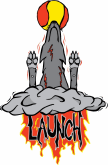 Location: Matrix Dog, 9975 Wadsworth Parkway M4, Westminster, CO. Format & RacingDivisions and racing schedules have been posted on the Region 19 site www.region19flyball.com and on our site www.launchflyball.com.  All divisions format is 4/4.  Tournament scoring will be one point per heat won.  For any tied heat, each team will receive 1 point.  For tournament placement, ties will be broken by head to head points.  If still tied, the fastest legal time of the day wins.  Ties of three or more teams will be broken by the fastest legal time of the day.This is a No Frills Tourney but we do have an awesome workers raffle.  We will have 44 races on Saturday and 45 on Sunday.  There will be a 45 minute lunch break on Saturday and Sunday.  Warm up time will be two minutes for the first race, one minute thereafter.Tournament Hours & ScheduleBuilding opens	6:30 am (Sat)7:00 am (Sun)Check-in:		7:10 amMeasuring:		7:30 amRacing Begins:	8:00 amFriday SetupWe will begin setting up for the tournament at 4:30 pm on Friday evening. Any help setting up is welcome.The building will be open for crating 6:30 pm–7:30 pm. Please do not come in to set up right before 7:30pm, we will not be able to give you the time you need to set up.  We will open the building at 6:30 am on Saturday to give you extra time.General InformationHead Judge:  Danny Fitts   Relief Judge:  Laura SheldonTournament Director: Susi Evans  susievans@comcast.net 303-949-3279Tournament Secretary:  Julie Field julzf@hotmail.com 303-941-3051Regional Director: Terry McLean  tmcclean@yahoo.com 307-760-7867Building is open to the public and free for spectatorsJudging ScheduleIncluded with the racing schedule is a schedule for line and box judging each day.  The judging schedule is listed by club.  We have a great worker’s raffle each day.  If you see a chair empty, please help us out by filling it.  The raffle tickets will be distributed using the honor system.  The more you judge, the more you can win.  And we’ll all win by getting through racing more quickly. Mat Time for Green DogsMat time will be available on a limited basis.  Pre-sign up is required.  Email susievans@comcast.net to reserve your spot.  Please indicate if the dog needs to work alone or can have another dog in the ring at the same time.  Each dog will get 5 minutes max in the ring at no charge.  Friday’s mat time will commence after setup is complete.  Saturday’s mat time will commence after racing is finished.CratingAll crating will be assigned.  Crating will be open Friday evening from 6:30 pm – 7:30 pm.Tournament SiteMatrix Dog:   9975 Wadsworth Parkway M4,Westminster, CO  80021Please do NOT park directly in front of the other units or block the garage bay doors.Tournament DirectionsFrom I-25 coming from the south - Take the Hwy 36 exit toward Boulder. Follow Hwy 36 west for about 6.5 miles to the 104th/Church Ranch Blvd exit.  Turn Left onto Church Ranch Blvd and drive about 1.6 miles to Wadsworth PKWY. Turn left onto Wadsworth Pkwy. The entrance to the shopping center will be an immediate right.From I-25 coming from the north (with tolls) - Take exit 228/Northwest pkwy west toward Broomfield (TOLL ROAD). Follow Northwest pkwy for about 8.5 miles to Hwy 36. Merge onto 36 east and follow to the CO 121/Wadsworth Pkwy exit. Turn right onto CO 121/Wadsworth Pkwy and drive about 2.7 miles until you get to Church Ranch Blvd/100th Ave. Cross Church Ranch/100th and the entrance to the shopping center will be an immediate right after the intersection. From I-25 coming from the North (no tolls) - Take exit 221/104th Ave. Turn right onto 104th Ave and drive about 6.2 miles (104th will turn into Church Ranch) to Wadsworth PKWY. Turn left on Wadsworth Pkwy. The entrance to the shopping center will be an immediate right From Boulder - Take the Hwy 36 exit toward Denver. Follow Hwy 36 east to the CO 121/Wadsworth Pkwy exit. Turn right onto CO 121/Wadsworth Pkwy and drive about 2.7 miles until you get to Church Ranch Blvd/100th Ave. Cross Church Ranch/100th and the entrance to the shopping center will be an immediate right after the intersection. From Wadsworth, turn into the complex with the King Soopers.  Take an immediate left after pulling in and go around back of the “Snappy Nails” building.  Matrix is on the “walk-out basement” level next to the open space. FoodThere will be no food on site, but there are plenty of places to eat around the facility.  In the Stanley Shores Shopping Center on the north side of the building, there is Subway, McDonalds, Silver Mine Subs, and Sweetwater Pub & Grill.  There is much more within quick driving distance, as well.Food and drinks are allowed in the building, but please be very careful and clean up any messes quickly.  We do not want to damage the mats and make food/drinks banned in the future.  No tables or chairs will be provided.AccommodationsDog friendly hotels in the area include:Drury Inn & Suites, https://www.druryhotels.com/locations/denver-co/druryinn-and-suites-denver-westminster#overview Westin, http://www.westindenverboulder.com/ Aloft, http://www.aloftbroomfielddenver.com/ Emergency Veterinary CareAnimal Central Veterinary Clinic (0.5 miles away)Address: 8308 Church Ranch Blvd, Westminster, CO 80021Phone: 303-69-7387Open 6:30am-8pm Mon-Fri, 8am-4pm Sat, Closed SunAspen Arbor Animal Hospital (2.2 miles away) Address: 8865 W 116th Cir, Broomfield, CO 80021Phone: 303-423-6021Open 7:30am-7pm Mon/Wed/Fri, 7:30am-6pm Tues/Thurs, 8am-3pm Sat, Closed SunLaurel Veterinary Clinic (3.5 miles away)Address: 1480 W Midway Blvd, Broomfield, CO 80020Phone: 303-469-5363, Open 7am-8pm Mon-Sat, 10am-4pm Sun Northside Emergency Pet Clinic – (8.3 miles away)Address: 945 W 124th Ave, Denver, CO 80234Phone: 303-525-7722Open 5:30 PM - 8:00 AM Mon-Fri, 24h Sat-SunCommunity Pet Hospital – (9.3 miles away)Address: 12311 Washington St. Northglenn, COPhone: 303-451-133324 hour full service Emergency Human CareNextCare Urgent CareAddress: 4590 W 121st Ave, Broomfield, CO 80020Open 8am- 8pm Mon- Fri, 9am-4 pm Sat/Sun Rocky Mountain Urgent Care & Family MedicineAddress: 6080 W 92nd Ave, Westminster, CO 80031Open: 8am- 8pm Mon-Fri, 8am- 6pm Sat/Sun UCHealth Broomfield HospitalAddress: 11820 Destination Dr, Broomfield, CO 80021Open: 24 hours 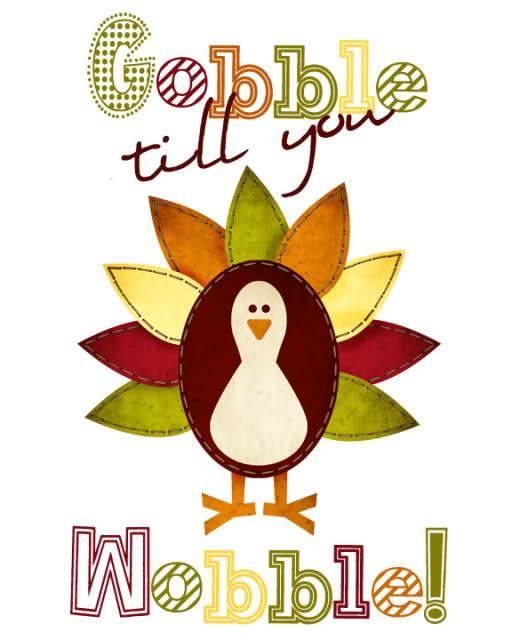 See you in the racing lanes!  Go Flyball!!!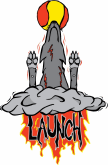 